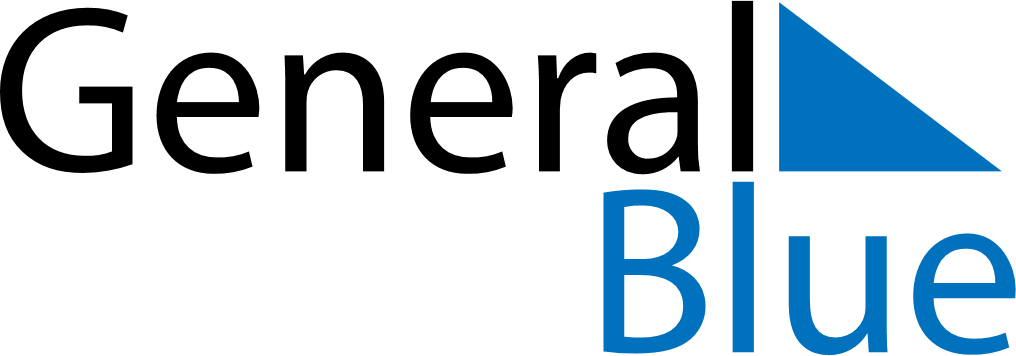 December 2018December 2018December 2018December 2018Svalbard and Jan MayenSvalbard and Jan MayenSvalbard and Jan MayenMondayTuesdayWednesdayThursdayFridaySaturdaySaturdaySunday112First Sunday of Advent34567889Second Sunday of Advent1011121314151516Third Sunday of Advent1718192021222223Fourth Sunday of Advent2425262728292930Christmas EveChristmas DayBoxing Day31New Year’s Eve